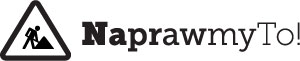 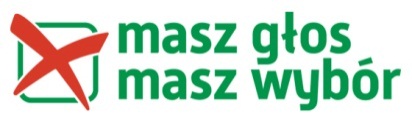 SPRAWOZANIE KOŃCOWEz realizacji zadania NaprawmyTo!w ramach akcji Masz Głos, Masz Wybór 2012
Nazwa organizacji/grupy nieformalnej:Inicjatywa Trzebiatów-CentralnyOsoba do kontaktu (imię, nazwisko, mail, tel.):         Leszek Mączyński, 602 589 738 Data przesłania sprawozdania końcowego:         31.11.2012Gmina i miejscowość objęta działaniami akcji Masz Głos, Masz Wybór:Gmina Miasto TrzebiatówPartnerstwo i współpraca z innymi podmiotami (instytucje, grupy – prosimy o podanie, jeśli takie partnerstwo istnieje). Jeżeli zdarzyło się, że jakieś partnerstwo rozpadło sie od czasu wypełnienia sprawozdania czątkowego, napiszcie o tym.Zakład Gminny Mrzeżyno sp. z o.o, Straż Miejska Trzebiatów, Referat Planowania i Ochrony Środowiska, Zarząd Dróg i Gospodarki Komunalnej, Zakład Wodociągów i Kanalizacji sp. z o.o.Działania podjęte w ramach akcji Masz Głos, Masz Wybór – prosimy o podanie wszystkich działań, które podjęli Państwo, od czasu wypełniania sprawozdania cząstkowego (czyli od połowy czerwca).  Postarajcie się ocenić krótko powodzenie poszczególnych działań – np. ilu mieszkańców brało udział w spotkaniu, czy doprowadziło ono po podjęcia jakichś konkretnych działań (jeśli oczywiście miało taki cel).Pierwszym etapem wprowadzenie systemu NaprawmyTo! było spotkanie z władzami miasta. Burmistrz i jego współpracownicy z wielkim entuzjazmem przyjęli pomysł uruchomienia systemu na terenie naszej gminy. Następnym krokiem było zaproszenie do współpracy wszystkich instytucji odpowiedzialnych za porządek i czystość na terenie gminy. Wszystkie jednostki przyjęły zaproszenie do współpracy i wykazały duże zaangażowanie. Było wiele pytań i pewnej niepewności jak do wprowadzenia tego systemu odniosą się mieszkańcy, ale tak zaplanowaliśmy działania, żeby stopniowo informować mieszkańców o naszych planach. Po pierwszym spotkaniu organizacyjnym w lokalnej prasie ukazał się plakat informacyjny, iż wkrótce w gminie wprowadzony zostanie system NaprawmyTo! Następnie w całej gminie zostały rozwieszone plakaty informacyjne z logiem systemu oraz instytucji współpracujących. O wprowadzeniu systemu NaprawmyTo! informowano na spotkaniach w sołectwach oraz na dwóch kolejnych sesjach Rady Miejskiej. Oficjalnie system ruszył w poniedziałek 7 maja. Gmina Trzebiatów jako pierwsza w województwie zachodniopomorskim uruchomiła system NaprawmyTo! co spotkało się z dużym zainteresowaniem mediów lokalnych jaki regionalnych. O tym innowacyjnym pomyśle informowały największe gazety w województwie a także Polskie Radio Szczecin. Dzięki współpracy z Trzebiatowskim Klubem Seniora odbyło się też kilka spotkań z najstarszymi mieszkańcami miasta, którzy zapoznali się jak działa system NaprawmyTo! Liczba osób zaangażowanych w realizację zadania (członkowie organizacji/grupy, przedstawiciele partnerów itd.):9 osóbUdział władz samorządowych – prosimy o wskazanie osób, które wspierały Wasze działania i były w nie zaangażowane (np. o urzędników, którzy byli Waszymi „kontaktami” w strukturach urzędu, przedstawicieli instytucji miejskich, którzy byli odpowiedzialni za przyjmowanie alertów i reagowali nanie w systemie), ale też o krótkie opisanie jak ta współpraca w ogóle się układała.Burmistrz Trzebiatowa Zdzisław Matusewicz oraz Krzysztof Szmidt po. komendanta                 Straży Miejskiej. Całość organizacji pracy i sprawdzania alertów w terenie wzięli na siebie funkcjonariusze Straży Miejskiej. Włożyli w to ogrom pracy i zaangażowania. Współpraca pomiędzy wszystkimi służbami i instytucjami przebiegała naszym zdaniem bardzo dobrze. Jak układała się Wasza współpraca z mieszkańcami w ramach zadania – czy byli nim zainteresowani?Na początku mieszkańcy z wielkim zainteresowaniem przyjęli wprowadzenie systemu. Zmniejszenie zainteresowania obserwowaliśmy w sezonie wakacyjnym, czyli od czerwca do połowy września. Po tym okresie można zaobserwować lekki wzrost zgłaszania problemów. Uruchomiona sonda na stronie miasta pokazała, że 60% głosujących pozytywnie ocenia nowy system. Jak promowaliście Państwo swoje działania? Opiszcie kontakty z mediami, ale też inne pomysły promocyjne, np. przygotowane materiały, podjęte działania.Media były bardzo zainteresowanie trzebiatowskim systemem NaprawmyTo! W dzień uruchomienia serwisu do wszystkich mediów lokalnych jaki regionalnych został wysłany komunikat informacyjny o tym, że gmina Trzebiatów jako pierwsza gmina w województwie uruchomiła system. Jednym z pomysłów promocyjnych było rozdawanie wydrukowanych ulotek w siedzibie urzędu oraz w Bibliotece Publicznej. W najpopularniejszej pizzerii w mieście również można było znaleźć ulotki informacyjne oraz plakat. Co udało się Państwu osiagnąć w ramach realizacji zadania w ramach akcji Masz Głos, Masz Wybór? Opiszcie konkretne sukcesy, ale też jakieś sygnały ogólniejszych zmian, do których udało się pczynić – jeśli coś takiego miało miejsce.Największym sukcesem było usunięcie usterek w drodze wojewódzkiej na której trwały intensywne roboty drogowe. Po sygnałach mieszkańców udało się szybko usunąć problem co spowodowało udrożnienie ruchu na trasie. Wiemy, że nie wszystkie problemy uda się od razu usunąć, ale otrzymywaliśmy głosy mieszkańców o tym, że nasze miasto jest czyste. Myślimy, że wprowadzenie systemu NaprawmyTo! pokazało naszą gminę jako miejsce do realizowania projektów innowacyjnych, nowoczesnych, ukierunkowanych na mieszkańców i możliwych do realizacji dzięki współpracy z wszystkimi instytucjami. To chyba nasz największy sukces – unowocześnianie naszej gminy. Czy jest coś, co uważacie Państwo za niepowodzenie w swoich działaniach w ramach zadania? Co to było i dlaczego Waszym zdaniem się nie udało? Problemem jest to, że osoby starsze nie mające na co dzień dostępu do komputera nie mogą zgłaszać alertu. Nasze działania należałoby zintensyfikować właśnie na tą grupę osób. Faktem jest, że nie udało się nam wypracować skutecznego mechanizmu, aby seniorzy sami mogli zgłaszać alerty. Podsumujcie krótko w liczbach działanie serwisu naprawmyto.pl w Waszej miejscowości -  ile jest zgłoszonych alertów, ile instytucji otrzymuje powiadomienia, ile instytucji/osób pełni rolę Opiekunów Gminy (jakie to osoby/instytucje) itp.Alerty otrzymują 4 instytucje. Udało się naprawić 39 problemów, 8 są w trakcie naprawiania, a 3 nie zostaną naprawione, 0 otwartych.  2 osoby pełnią rolę opiekunów strony. Czy planujecie dalszą pracę z serwisem po zakończeniu tegorocznej akcji MGMW? Jakie macie w związku z tym plany na najbliższe miesiące? (np. czy planujecie jeszcze jakieś spotkania z urzędnikami, czy myślicie o poszukiwaniu sponsora itd.)Tak chcemy, aby system dalej funkcjonował w naszej gminie. *Czy realizowali Państwo któreś z jesiennych zadań dodatkowych (Cosię dzieje w naszej gminie?, Urząd na Piątkę). Jeśli tak, to co udało Wam się w ich ramach zrobić?Urząd na Piątkę – przeprowadziliśmy ankietę w siedzibie urzędu. Czekamy na wyniki ankiety, która została ustawiona w holu głównym urzędu. Uwagi, dodatkowe informacje:Przed wprowadzeniem systemu mieliśmy obawy, że internauci będą zgłaszać fałszywe alerty. Okazało się, że blisko 100% zgłoszeń miało odzwierciedlenie w rzeczywistości. Mieszkańcy pokazali tym samym, że są otwarci na nowe i innowacyjne pomysły.